Приложение 1
к письму министерства
образования и науки
Самарской области
от ___.___ 2019 № _________Методические рекомендации по порядку электронного голосования при проведенииученического референдума в общеобразовательных организациях Самарской области1. Голосование проводится по адресу https://ref.asurso.ru/ в государственной информационной системе Самарской области «Автоматизированная система управления региональной системой образования» (далее – ГИС АСУ РСО).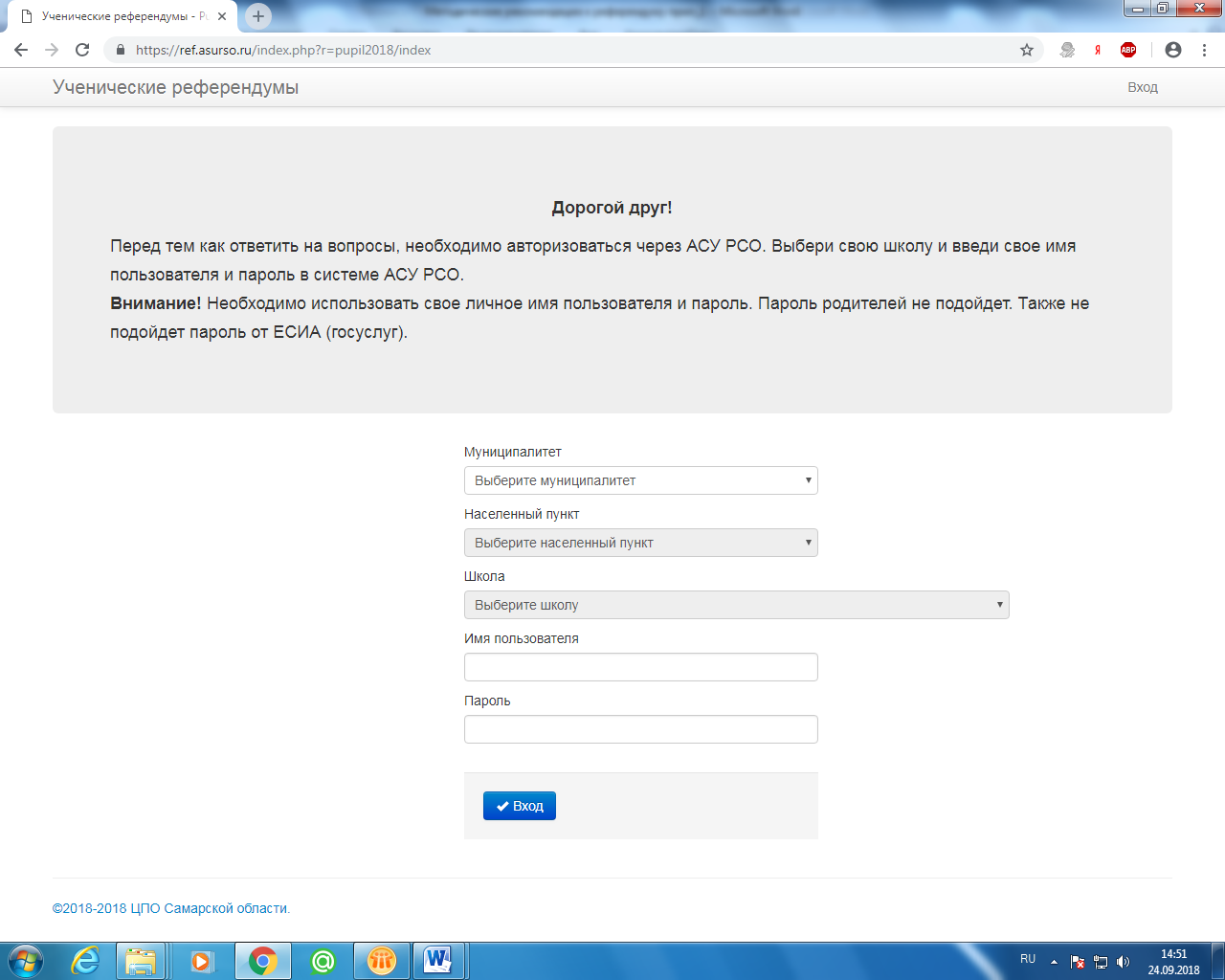 Рис 1. Главная страница сайта2. Для того чтобы учащимся принять участие в голосовании, необходимо пройти авторизацию в ГИС АСУ РСО.3. На сайте https://ref.asurso.ru/ обеспечены условия конфиденциальности личных данных пользователя сайта.4. Голосование проводится круглосуточно, при этом государственные и муниципальные общеобразовательные организации Самарской области обязаны предоставить обучающимся возможность участия в Референдуме в течение всего периода его проведения (за исключением нерабочих дней) посредством предоставления доступа к стационарным компьютерам, имеющим выход в сеть Интернет.